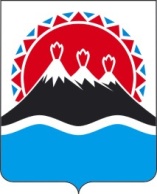 МИНИСТЕРСТВО СПЕЦИАЛЬНЫХ ПРОГРАММ И ПО ДЕЛАМ КАЗАЧЕСТВА КАМЧАТСКОГО КРАЯПРИКАЗ № 115-пг. Петропавловск-Камчатский		                            «18» ноября 2013 годаВ целях уточнения состава конкурсной комиссии Министерства специальных программ и по делам казачества Камчатского краяПРИКАЗЫВАЮ:Внести в приложение к приказу Министерства специальных программ и по делам казачества Камчатского края от 05.05.2011 № 55/1 «Об образовании конкурсной комиссии в Министерстве специальных программ и по делам казачества Камчатского края» следующие изменения:1) вывести из состава конкурсной комиссии Министерства специальных программ и по делам казачества Камчатского края Бондаренко Вячеслава Анатольевича;2) ввести в состав конкурсной комиссии Министерства специальных программ и по делам казачества Камчатского края: Министр                                                                                                 С.И. ХабаровО внесении изменений в приложение к приказу Министерства специальных программ и по делам казачества Камчатского края от 05.05.2011 № 55/1 «Об образовании конкурсной комиссии в Министерстве специальных программ и по делам казачества Камчатского края»ЛипаковаЕвгения Леонидовича-заместителя Министра - начальника отдела по делам казачества Министерства специальных программ и по делам казачества Камчатского края, заместителя председателя комиссии.